` 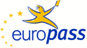 ` Curriculum vitae Europass Curriculum vitae Europass 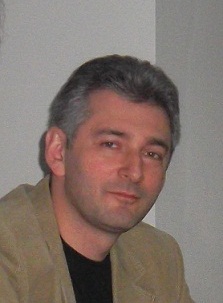 Informaţii personaleInformaţii personaleNume / PrenumeNume / PrenumeSchwarz Horatiu AdiSchwarz Horatiu AdiSchwarz Horatiu AdiSchwarz Horatiu AdiSchwarz Horatiu AdiSchwarz Horatiu AdiSchwarz Horatiu AdiSchwarz Horatiu AdiSchwarz Horatiu AdiSchwarz Horatiu AdiSchwarz Horatiu AdiSchwarz Horatiu AdiSchwarz Horatiu AdiAdresă(e)Adresă(e)Str. Eroilor nr.9, cod postal 200346, Craiova, Dolj RomaniaStr. Eroilor nr.9, cod postal 200346, Craiova, Dolj RomaniaStr. Eroilor nr.9, cod postal 200346, Craiova, Dolj RomaniaStr. Eroilor nr.9, cod postal 200346, Craiova, Dolj RomaniaStr. Eroilor nr.9, cod postal 200346, Craiova, Dolj RomaniaStr. Eroilor nr.9, cod postal 200346, Craiova, Dolj RomaniaStr. Eroilor nr.9, cod postal 200346, Craiova, Dolj RomaniaStr. Eroilor nr.9, cod postal 200346, Craiova, Dolj RomaniaStr. Eroilor nr.9, cod postal 200346, Craiova, Dolj RomaniaStr. Eroilor nr.9, cod postal 200346, Craiova, Dolj RomaniaStr. Eroilor nr.9, cod postal 200346, Craiova, Dolj RomaniaStr. Eroilor nr.9, cod postal 200346, Craiova, Dolj RomaniaStr. Eroilor nr.9, cod postal 200346, Craiova, Dolj RomaniaTelefon(oane)Telefon(oane)Mobil:0745259033Mobil:0745259033Mobil:0745259033Mobil:0745259033Fax(uri)Fax(uri)E-mail(uri)E-mail(uri)schwarz_adi@yahoo.com; rokworld02@yahoo.comschwarz_adi@yahoo.com; rokworld02@yahoo.comschwarz_adi@yahoo.com; rokworld02@yahoo.comschwarz_adi@yahoo.com; rokworld02@yahoo.comschwarz_adi@yahoo.com; rokworld02@yahoo.comschwarz_adi@yahoo.com; rokworld02@yahoo.comschwarz_adi@yahoo.com; rokworld02@yahoo.comschwarz_adi@yahoo.com; rokworld02@yahoo.comschwarz_adi@yahoo.com; rokworld02@yahoo.comschwarz_adi@yahoo.com; rokworld02@yahoo.comschwarz_adi@yahoo.com; rokworld02@yahoo.comschwarz_adi@yahoo.com; rokworld02@yahoo.comschwarz_adi@yahoo.com; rokworld02@yahoo.comNaţionalitate(-tăţi)Naţionalitate(-tăţi)RomanaRomanaRomanaRomanaRomanaRomanaRomanaRomanaRomanaRomanaRomanaRomanaRomanaData naşteriiData naşterii19.12.197519.12.197519.12.197519.12.197519.12.197519.12.197519.12.197519.12.197519.12.197519.12.197519.12.197519.12.197519.12.1975SexSexmasculinmasculinmasculinmasculinmasculinmasculinmasculinmasculinmasculinmasculinmasculinmasculinmasculinLocul de muca vizat/Domeniul ocupaţionalLocul de muca vizat/Domeniul ocupaţionalExperienţa profesionalăExperienţa profesională  22 ani de vechime totală în invățământul  superior.   22 ani de vechime totală în invățământul  superior.   22 ani de vechime totală în invățământul  superior.   22 ani de vechime totală în invățământul  superior.   22 ani de vechime totală în invățământul  superior.   22 ani de vechime totală în invățământul  superior.   22 ani de vechime totală în invățământul  superior.   22 ani de vechime totală în invățământul  superior.   22 ani de vechime totală în invățământul  superior.   22 ani de vechime totală în invățământul  superior.   22 ani de vechime totală în invățământul  superior.   22 ani de vechime totală în invățământul  superior.   22 ani de vechime totală în invățământul  superior. PerioadaPerioadaPreparator universitar (1999-2001), Facultatea de Litere, Catedra de Studii Anglo-Americane, Universitatea din Craiova. Asistent universitar (2001-2012), Facultatea de Ştiinţe Sociale, Catedra de Istorie, Universitatea din Craiova. Lector universitar doctor(2012-prezent), Facultatea de Stiințe Sociale, Departamentul de Istorie, Științe Politice și Relații InternaționalePreparator universitar (1999-2001), Facultatea de Litere, Catedra de Studii Anglo-Americane, Universitatea din Craiova. Asistent universitar (2001-2012), Facultatea de Ştiinţe Sociale, Catedra de Istorie, Universitatea din Craiova. Lector universitar doctor(2012-prezent), Facultatea de Stiințe Sociale, Departamentul de Istorie, Științe Politice și Relații InternaționalePreparator universitar (1999-2001), Facultatea de Litere, Catedra de Studii Anglo-Americane, Universitatea din Craiova. Asistent universitar (2001-2012), Facultatea de Ştiinţe Sociale, Catedra de Istorie, Universitatea din Craiova. Lector universitar doctor(2012-prezent), Facultatea de Stiințe Sociale, Departamentul de Istorie, Științe Politice și Relații InternaționalePreparator universitar (1999-2001), Facultatea de Litere, Catedra de Studii Anglo-Americane, Universitatea din Craiova. Asistent universitar (2001-2012), Facultatea de Ştiinţe Sociale, Catedra de Istorie, Universitatea din Craiova. Lector universitar doctor(2012-prezent), Facultatea de Stiințe Sociale, Departamentul de Istorie, Științe Politice și Relații InternaționalePreparator universitar (1999-2001), Facultatea de Litere, Catedra de Studii Anglo-Americane, Universitatea din Craiova. Asistent universitar (2001-2012), Facultatea de Ştiinţe Sociale, Catedra de Istorie, Universitatea din Craiova. Lector universitar doctor(2012-prezent), Facultatea de Stiințe Sociale, Departamentul de Istorie, Științe Politice și Relații InternaționalePreparator universitar (1999-2001), Facultatea de Litere, Catedra de Studii Anglo-Americane, Universitatea din Craiova. Asistent universitar (2001-2012), Facultatea de Ştiinţe Sociale, Catedra de Istorie, Universitatea din Craiova. Lector universitar doctor(2012-prezent), Facultatea de Stiințe Sociale, Departamentul de Istorie, Științe Politice și Relații InternaționalePreparator universitar (1999-2001), Facultatea de Litere, Catedra de Studii Anglo-Americane, Universitatea din Craiova. Asistent universitar (2001-2012), Facultatea de Ştiinţe Sociale, Catedra de Istorie, Universitatea din Craiova. Lector universitar doctor(2012-prezent), Facultatea de Stiințe Sociale, Departamentul de Istorie, Științe Politice și Relații InternaționalePreparator universitar (1999-2001), Facultatea de Litere, Catedra de Studii Anglo-Americane, Universitatea din Craiova. Asistent universitar (2001-2012), Facultatea de Ştiinţe Sociale, Catedra de Istorie, Universitatea din Craiova. Lector universitar doctor(2012-prezent), Facultatea de Stiințe Sociale, Departamentul de Istorie, Științe Politice și Relații InternaționalePreparator universitar (1999-2001), Facultatea de Litere, Catedra de Studii Anglo-Americane, Universitatea din Craiova. Asistent universitar (2001-2012), Facultatea de Ştiinţe Sociale, Catedra de Istorie, Universitatea din Craiova. Lector universitar doctor(2012-prezent), Facultatea de Stiințe Sociale, Departamentul de Istorie, Științe Politice și Relații InternaționalePreparator universitar (1999-2001), Facultatea de Litere, Catedra de Studii Anglo-Americane, Universitatea din Craiova. Asistent universitar (2001-2012), Facultatea de Ştiinţe Sociale, Catedra de Istorie, Universitatea din Craiova. Lector universitar doctor(2012-prezent), Facultatea de Stiințe Sociale, Departamentul de Istorie, Științe Politice și Relații InternaționalePreparator universitar (1999-2001), Facultatea de Litere, Catedra de Studii Anglo-Americane, Universitatea din Craiova. Asistent universitar (2001-2012), Facultatea de Ştiinţe Sociale, Catedra de Istorie, Universitatea din Craiova. Lector universitar doctor(2012-prezent), Facultatea de Stiințe Sociale, Departamentul de Istorie, Științe Politice și Relații InternaționalePreparator universitar (1999-2001), Facultatea de Litere, Catedra de Studii Anglo-Americane, Universitatea din Craiova. Asistent universitar (2001-2012), Facultatea de Ştiinţe Sociale, Catedra de Istorie, Universitatea din Craiova. Lector universitar doctor(2012-prezent), Facultatea de Stiințe Sociale, Departamentul de Istorie, Științe Politice și Relații InternaționalePreparator universitar (1999-2001), Facultatea de Litere, Catedra de Studii Anglo-Americane, Universitatea din Craiova. Asistent universitar (2001-2012), Facultatea de Ştiinţe Sociale, Catedra de Istorie, Universitatea din Craiova. Lector universitar doctor(2012-prezent), Facultatea de Stiințe Sociale, Departamentul de Istorie, Științe Politice și Relații InternaționaleFuncţia sau postul ocupatFuncţia sau postul ocupatGrad didactic :Lector universitar Grad didactic :Lector universitar Grad didactic :Lector universitar Grad didactic :Lector universitar Grad didactic :Lector universitar Grad didactic :Lector universitar Grad didactic :Lector universitar Grad didactic :Lector universitar Grad didactic :Lector universitar Grad didactic :Lector universitar Grad didactic :Lector universitar Grad didactic :Lector universitar Grad didactic :Lector universitar Activităţi şi responsabilităţi principaleActivităţi şi responsabilităţi principaleCadru didactic în departamentul de Istorie, Stiinte Politice și Relații InternaționaleCadru didactic în departamentul de Istorie, Stiinte Politice și Relații InternaționaleCadru didactic în departamentul de Istorie, Stiinte Politice și Relații InternaționaleCadru didactic în departamentul de Istorie, Stiinte Politice și Relații InternaționaleCadru didactic în departamentul de Istorie, Stiinte Politice și Relații InternaționaleCadru didactic în departamentul de Istorie, Stiinte Politice și Relații InternaționaleCadru didactic în departamentul de Istorie, Stiinte Politice și Relații InternaționaleCadru didactic în departamentul de Istorie, Stiinte Politice și Relații InternaționaleCadru didactic în departamentul de Istorie, Stiinte Politice și Relații InternaționaleCadru didactic în departamentul de Istorie, Stiinte Politice și Relații InternaționaleCadru didactic în departamentul de Istorie, Stiinte Politice și Relații InternaționaleCadru didactic în departamentul de Istorie, Stiinte Politice și Relații InternaționaleCadru didactic în departamentul de Istorie, Stiinte Politice și Relații InternaționaleNumele şi adresa angajatoruluiNumele şi adresa angajatoruluiUniversitatea din Craiova, str A.I Cuza nr13Universitatea din Craiova, str A.I Cuza nr13Universitatea din Craiova, str A.I Cuza nr13Universitatea din Craiova, str A.I Cuza nr13Universitatea din Craiova, str A.I Cuza nr13Universitatea din Craiova, str A.I Cuza nr13Universitatea din Craiova, str A.I Cuza nr13Universitatea din Craiova, str A.I Cuza nr13Universitatea din Craiova, str A.I Cuza nr13Universitatea din Craiova, str A.I Cuza nr13Universitatea din Craiova, str A.I Cuza nr13Universitatea din Craiova, str A.I Cuza nr13Universitatea din Craiova, str A.I Cuza nr13Tipul activităţii sau sectorul de activitateTipul activităţii sau sectorul de activitateEducație,învățământ superior și cercetare.Educație,învățământ superior și cercetare.Educație,învățământ superior și cercetare.Educație,învățământ superior și cercetare.Educație,învățământ superior și cercetare.Educație,învățământ superior și cercetare.Educație,învățământ superior și cercetare.Educație,învățământ superior și cercetare.Educație,învățământ superior și cercetare.Educație,învățământ superior și cercetare.Educație,învățământ superior și cercetare.Educație,învățământ superior și cercetare.Educație,învățământ superior și cercetare.Educaţie şi formareEducaţie şi formarePerioadaPerioada2003-20152003-20152003-20152003-20152003-20152003-20152003-20152003-20152003-20152003-20152003-20152003-20152003-2015Calificarea / diploma obţinutăCalificarea / diploma obţinutăDoctor în istorieDoctor în istorieDoctor în istorieDoctor în istorieDoctor în istorieDoctor în istorieDoctor în istorieDoctor în istorieDoctor în istorieDoctor în istorieDoctor în istorieDoctor în istorieDoctor în istorieDisciplinele principale studiate / competenţe profesionale dobânditeDisciplinele principale studiate / competenţe profesionale dobânditeIstorieIstorieIstorieIstorieIstorieIstorieIstorieIstorieIstorieIstorieIstorieIstorieIstorieNumele şi tipul instituţiei de învăţământ / furnizorului de formareNumele şi tipul instituţiei de învăţământ / furnizorului de formareFacultatea de Teologie, Istorie și Științe ale Educației, Universitatea din CraiovaFacultatea de Teologie, Istorie și Științe ale Educației, Universitatea din CraiovaFacultatea de Teologie, Istorie și Științe ale Educației, Universitatea din CraiovaFacultatea de Teologie, Istorie și Științe ale Educației, Universitatea din CraiovaFacultatea de Teologie, Istorie și Științe ale Educației, Universitatea din CraiovaFacultatea de Teologie, Istorie și Științe ale Educației, Universitatea din CraiovaFacultatea de Teologie, Istorie și Științe ale Educației, Universitatea din CraiovaFacultatea de Teologie, Istorie și Științe ale Educației, Universitatea din CraiovaFacultatea de Teologie, Istorie și Științe ale Educației, Universitatea din CraiovaFacultatea de Teologie, Istorie și Științe ale Educației, Universitatea din CraiovaFacultatea de Teologie, Istorie și Științe ale Educației, Universitatea din CraiovaFacultatea de Teologie, Istorie și Științe ale Educației, Universitatea din CraiovaFacultatea de Teologie, Istorie și Științe ale Educației, Universitatea din CraiovaNivelul în clasificarea naţională sau internaţionalăNivelul în clasificarea naţională sau internaţionalăDoctoratDoctoratDoctoratDoctoratDoctoratDoctoratDoctoratDoctoratDoctoratDoctoratDoctoratDoctoratDoctoratPerioadaPerioada2010-20122010-20122010-20122010-20122010-20122010-20122010-20122010-20122010-20122010-20122010-20122010-20122010-2012Calificarea / diploma obţinutăCalificarea / diploma obţinutăAbsolvent masterAbsolvent masterAbsolvent masterAbsolvent masterAbsolvent masterAbsolvent masterAbsolvent masterAbsolvent masterAbsolvent masterAbsolvent masterAbsolvent masterAbsolvent masterAbsolvent masterDisciplinele principale studiate / competenţe profesionale dobânditeDisciplinele principale studiate / competenţe profesionale dobânditeIstorieIstorieIstorieIstorieIstorieIstorieIstorieIstorieIstorieIstorieIstorieIstorieIstorieNumele şi tipul instituţiei de învăţământ / furnizorului de formareNumele şi tipul instituţiei de învăţământ / furnizorului de formareFacultatea de Teologie, Istorie și Științe ale Educației- Universitatea din CraiovaFacultatea de Teologie, Istorie și Științe ale Educației- Universitatea din CraiovaFacultatea de Teologie, Istorie și Științe ale Educației- Universitatea din CraiovaFacultatea de Teologie, Istorie și Științe ale Educației- Universitatea din CraiovaFacultatea de Teologie, Istorie și Științe ale Educației- Universitatea din CraiovaFacultatea de Teologie, Istorie și Științe ale Educației- Universitatea din CraiovaFacultatea de Teologie, Istorie și Științe ale Educației- Universitatea din CraiovaFacultatea de Teologie, Istorie și Științe ale Educației- Universitatea din CraiovaFacultatea de Teologie, Istorie și Științe ale Educației- Universitatea din CraiovaFacultatea de Teologie, Istorie și Științe ale Educației- Universitatea din CraiovaFacultatea de Teologie, Istorie și Științe ale Educației- Universitatea din CraiovaFacultatea de Teologie, Istorie și Științe ale Educației- Universitatea din CraiovaFacultatea de Teologie, Istorie și Științe ale Educației- Universitatea din CraiovaNivelul în clasificarea naţională sau internaţionalăNivelul în clasificarea naţională sau internaţionalăMasteratMasteratMasteratMasteratMasteratMasteratMasteratMasteratMasteratMasteratMasteratMasteratMasteratPerioadaPerioada1999-20021999-20021999-20021999-20021999-20021999-20021999-20021999-20021999-20021999-20021999-20021999-20021999-2002Calificarea / diploma obţinutăCalificarea / diploma obţinutăLicențiatLicențiatLicențiatLicențiatLicențiatLicențiatLicențiatLicențiatLicențiatLicențiatLicențiatLicențiatLicențiatDisciplinele principale studiate / competenţe profesionale dobânditeDisciplinele principale studiate / competenţe profesionale dobânditeIstorie- Limba și Literatura EbraicăIstorie- Limba și Literatura EbraicăIstorie- Limba și Literatura EbraicăIstorie- Limba și Literatura EbraicăIstorie- Limba și Literatura EbraicăIstorie- Limba și Literatura EbraicăIstorie- Limba și Literatura EbraicăIstorie- Limba și Literatura EbraicăIstorie- Limba și Literatura EbraicăIstorie- Limba și Literatura EbraicăIstorie- Limba și Literatura EbraicăIstorie- Limba și Literatura EbraicăIstorie- Limba și Literatura EbraicăNumele şi tipul instituţiei de învăţământ / furnizorului de formareNumele şi tipul instituţiei de învăţământ / furnizorului de formareFacultatea de Istorie, Filosofie, Geografie- Universitatea din CraiovaFacultatea de Istorie, Filosofie, Geografie- Universitatea din CraiovaFacultatea de Istorie, Filosofie, Geografie- Universitatea din CraiovaFacultatea de Istorie, Filosofie, Geografie- Universitatea din CraiovaFacultatea de Istorie, Filosofie, Geografie- Universitatea din CraiovaFacultatea de Istorie, Filosofie, Geografie- Universitatea din CraiovaFacultatea de Istorie, Filosofie, Geografie- Universitatea din CraiovaFacultatea de Istorie, Filosofie, Geografie- Universitatea din CraiovaFacultatea de Istorie, Filosofie, Geografie- Universitatea din CraiovaFacultatea de Istorie, Filosofie, Geografie- Universitatea din CraiovaFacultatea de Istorie, Filosofie, Geografie- Universitatea din CraiovaFacultatea de Istorie, Filosofie, Geografie- Universitatea din CraiovaFacultatea de Istorie, Filosofie, Geografie- Universitatea din CraiovaNivelul în clasificarea naţională sau internaţionalăNivelul în clasificarea naţională sau internaţionalăÎnvățământ universitar de lungă durată. Cursuri la zi.Învățământ universitar de lungă durată. Cursuri la zi.Învățământ universitar de lungă durată. Cursuri la zi.Învățământ universitar de lungă durată. Cursuri la zi.Învățământ universitar de lungă durată. Cursuri la zi.Învățământ universitar de lungă durată. Cursuri la zi.Învățământ universitar de lungă durată. Cursuri la zi.Învățământ universitar de lungă durată. Cursuri la zi.Învățământ universitar de lungă durată. Cursuri la zi.Învățământ universitar de lungă durată. Cursuri la zi.Învățământ universitar de lungă durată. Cursuri la zi.Învățământ universitar de lungă durată. Cursuri la zi.Învățământ universitar de lungă durată. Cursuri la zi.PerioadaPerioada1995-19991995-19991995-19991995-19991995-19991995-19991995-19991995-19991995-19991995-19991995-19991995-19991995-1999Calificarea / diploma obţinutăCalificarea / diploma obţinutăLicențiatLicențiatLicențiatLicențiatLicențiatLicențiatLicențiatLicențiatLicențiatLicențiatLicențiatLicențiatLicențiatDisciplinele principale studiate / competenţe profesionale dobânditeDisciplinele principale studiate / competenţe profesionale dobânditeLimba și Literatura Engleză- Limba și literatura LatinăLimba și Literatura Engleză- Limba și literatura LatinăLimba și Literatura Engleză- Limba și literatura LatinăLimba și Literatura Engleză- Limba și literatura LatinăLimba și Literatura Engleză- Limba și literatura LatinăLimba și Literatura Engleză- Limba și literatura LatinăLimba și Literatura Engleză- Limba și literatura LatinăLimba și Literatura Engleză- Limba și literatura LatinăLimba și Literatura Engleză- Limba și literatura LatinăLimba și Literatura Engleză- Limba și literatura LatinăLimba și Literatura Engleză- Limba și literatura LatinăLimba și Literatura Engleză- Limba și literatura LatinăLimba și Literatura Engleză- Limba și literatura LatinăNumele şi tipul instituţiei de învăţământ / furnizorului de formareNumele şi tipul instituţiei de învăţământ / furnizorului de formareFacultatea de Litere și Istorie- Universitatea din CraiovaFacultatea de Litere și Istorie- Universitatea din CraiovaFacultatea de Litere și Istorie- Universitatea din CraiovaFacultatea de Litere și Istorie- Universitatea din CraiovaFacultatea de Litere și Istorie- Universitatea din CraiovaFacultatea de Litere și Istorie- Universitatea din CraiovaFacultatea de Litere și Istorie- Universitatea din CraiovaFacultatea de Litere și Istorie- Universitatea din CraiovaFacultatea de Litere și Istorie- Universitatea din CraiovaFacultatea de Litere și Istorie- Universitatea din CraiovaFacultatea de Litere și Istorie- Universitatea din CraiovaFacultatea de Litere și Istorie- Universitatea din CraiovaFacultatea de Litere și Istorie- Universitatea din CraiovaNivelul în clasificarea naţională sau internaţionalăNivelul în clasificarea naţională sau internaţionalăÎnvățământ universitar de lungă durată. Cursuri la zi.Învățământ universitar de lungă durată. Cursuri la zi.Învățământ universitar de lungă durată. Cursuri la zi.Învățământ universitar de lungă durată. Cursuri la zi.Învățământ universitar de lungă durată. Cursuri la zi.Învățământ universitar de lungă durată. Cursuri la zi.Învățământ universitar de lungă durată. Cursuri la zi.Învățământ universitar de lungă durată. Cursuri la zi.Învățământ universitar de lungă durată. Cursuri la zi.Învățământ universitar de lungă durată. Cursuri la zi.Învățământ universitar de lungă durată. Cursuri la zi.Învățământ universitar de lungă durată. Cursuri la zi.Învățământ universitar de lungă durată. Cursuri la zi.PerioadaPerioada1990-19941990-19941990-19941990-19941990-19941990-19941990-19941990-19941990-19941990-19941990-19941990-19941990-1994Calificarea / diploma obţinutăCalificarea / diploma obţinutăDiploma de BacalaureatDiploma de BacalaureatDiploma de BacalaureatDiploma de BacalaureatDiploma de BacalaureatDiploma de BacalaureatDiploma de BacalaureatDiploma de BacalaureatDiploma de BacalaureatDiploma de BacalaureatDiploma de BacalaureatDiploma de BacalaureatDiploma de BacalaureatDisciplinele principale studiate / competenţe profesionale dobânditeDisciplinele principale studiate / competenţe profesionale dobânditeStudii liceale. Profil real.Studii liceale. Profil real.Studii liceale. Profil real.Studii liceale. Profil real.Studii liceale. Profil real.Studii liceale. Profil real.Studii liceale. Profil real.Studii liceale. Profil real.Studii liceale. Profil real.Studii liceale. Profil real.Studii liceale. Profil real.Studii liceale. Profil real.Studii liceale. Profil real.Numele şi tipul instituţiei de învăţământ / furnizorului de formareNumele şi tipul instituţiei de învăţământ / furnizorului de formareGrup Scolar Industrial de Transporturi C.F CraiovaGrup Scolar Industrial de Transporturi C.F CraiovaGrup Scolar Industrial de Transporturi C.F CraiovaGrup Scolar Industrial de Transporturi C.F CraiovaGrup Scolar Industrial de Transporturi C.F CraiovaGrup Scolar Industrial de Transporturi C.F CraiovaGrup Scolar Industrial de Transporturi C.F CraiovaGrup Scolar Industrial de Transporturi C.F CraiovaGrup Scolar Industrial de Transporturi C.F CraiovaGrup Scolar Industrial de Transporturi C.F CraiovaGrup Scolar Industrial de Transporturi C.F CraiovaGrup Scolar Industrial de Transporturi C.F CraiovaGrup Scolar Industrial de Transporturi C.F CraiovaNivelul în clasificarea naţională sau internaţionalăNivelul în clasificarea naţională sau internaţionalăÎnvățământ liceal de ziÎnvățământ liceal de ziÎnvățământ liceal de ziÎnvățământ liceal de ziÎnvățământ liceal de ziÎnvățământ liceal de ziÎnvățământ liceal de ziÎnvățământ liceal de ziÎnvățământ liceal de ziÎnvățământ liceal de ziÎnvățământ liceal de ziÎnvățământ liceal de ziÎnvățământ liceal de ziPerioadaPerioada1983-19901983-19901983-19901983-19901983-19901983-19901983-19901983-19901983-19901983-19901983-19901983-19901983-1990Calificarea / diploma obţinutăCalificarea / diploma obţinutăDisciplinele principale studiate / competenţe profesionale dobânditeDisciplinele principale studiate / competenţe profesionale dobânditeStudii Primare și gimnazialeStudii Primare și gimnazialeStudii Primare și gimnazialeStudii Primare și gimnazialeStudii Primare și gimnazialeStudii Primare și gimnazialeStudii Primare și gimnazialeStudii Primare și gimnazialeStudii Primare și gimnazialeStudii Primare și gimnazialeStudii Primare și gimnazialeStudii Primare și gimnazialeStudii Primare și gimnazialeNumele şi tipul instituţiei de învăţământ / furnizorului de formareNumele şi tipul instituţiei de învăţământ / furnizorului de formareClaseleVI-VIII, Scoala Amos De Shalit, Rehovot, IsraelClasa V,Colegiul Național C.D Loga, TimișoaraClasele I-IV, Școala nr 6,Timișoara ClaseleVI-VIII, Scoala Amos De Shalit, Rehovot, IsraelClasa V,Colegiul Național C.D Loga, TimișoaraClasele I-IV, Școala nr 6,Timișoara ClaseleVI-VIII, Scoala Amos De Shalit, Rehovot, IsraelClasa V,Colegiul Național C.D Loga, TimișoaraClasele I-IV, Școala nr 6,Timișoara ClaseleVI-VIII, Scoala Amos De Shalit, Rehovot, IsraelClasa V,Colegiul Național C.D Loga, TimișoaraClasele I-IV, Școala nr 6,Timișoara ClaseleVI-VIII, Scoala Amos De Shalit, Rehovot, IsraelClasa V,Colegiul Național C.D Loga, TimișoaraClasele I-IV, Școala nr 6,Timișoara ClaseleVI-VIII, Scoala Amos De Shalit, Rehovot, IsraelClasa V,Colegiul Național C.D Loga, TimișoaraClasele I-IV, Școala nr 6,Timișoara ClaseleVI-VIII, Scoala Amos De Shalit, Rehovot, IsraelClasa V,Colegiul Național C.D Loga, TimișoaraClasele I-IV, Școala nr 6,Timișoara ClaseleVI-VIII, Scoala Amos De Shalit, Rehovot, IsraelClasa V,Colegiul Național C.D Loga, TimișoaraClasele I-IV, Școala nr 6,Timișoara ClaseleVI-VIII, Scoala Amos De Shalit, Rehovot, IsraelClasa V,Colegiul Național C.D Loga, TimișoaraClasele I-IV, Școala nr 6,Timișoara ClaseleVI-VIII, Scoala Amos De Shalit, Rehovot, IsraelClasa V,Colegiul Național C.D Loga, TimișoaraClasele I-IV, Școala nr 6,Timișoara ClaseleVI-VIII, Scoala Amos De Shalit, Rehovot, IsraelClasa V,Colegiul Național C.D Loga, TimișoaraClasele I-IV, Școala nr 6,Timișoara ClaseleVI-VIII, Scoala Amos De Shalit, Rehovot, IsraelClasa V,Colegiul Național C.D Loga, TimișoaraClasele I-IV, Școala nr 6,Timișoara ClaseleVI-VIII, Scoala Amos De Shalit, Rehovot, IsraelClasa V,Colegiul Național C.D Loga, TimișoaraClasele I-IV, Școala nr 6,Timișoara Nivelul în clasificarea naţională sau internaţionalăNivelul în clasificarea naţională sau internaţionalăÎnvățământ primar și gimnazial.Învățământ primar și gimnazial.Învățământ primar și gimnazial.Învățământ primar și gimnazial.Învățământ primar și gimnazial.Învățământ primar și gimnazial.Învățământ primar și gimnazial.Învățământ primar și gimnazial.Învățământ primar și gimnazial.Învățământ primar și gimnazial.Învățământ primar și gimnazial.Învățământ primar și gimnazial.Învățământ primar și gimnazial.Aptitudini şi competenţe personaleAptitudini şi competenţe personaleLimba(i) maternă(e)Limba(i) maternă(e)RomânăRomânăRomânăRomânăRomânăRomânăRomânăRomânăRomânăRomânăRomânăRomânăRomânăLimba(i) străină(e) cunoscută(e)Limba(i) străină(e) cunoscută(e)AutoevaluareAutoevaluareÎnţelegereÎnţelegereÎnţelegereÎnţelegereÎnţelegereVorbireVorbireVorbireVorbireVorbireScriereScriereNivel european (*)Nivel european (*)AscultareAscultareCitireCitireCitireParticipare la conversaţieParticipare la conversaţieDiscurs oralDiscurs oralDiscurs oralExprimare scrisăExprimare scrisăLimba Engleză Limba Engleză C1Utilizator experimentatC1Utilizator experimentatUtilizator experimentatC1Utilizator experimentatC1C1Utilizator experimentatC1Utilizator experimentatLimba Ebraică modernăLimba Ebraică modernăB1Utilizator independentB1Utilizator independentUtilizator independentB1Utilizator independentB1B1Utilizator independentB1Utilizator independent(*) Nivelul Cadrului European Comun de Referinţă Pentru Limbi Străine(*) Nivelul Cadrului European Comun de Referinţă Pentru Limbi Străine(*) Nivelul Cadrului European Comun de Referinţă Pentru Limbi Străine(*) Nivelul Cadrului European Comun de Referinţă Pentru Limbi Străine(*) Nivelul Cadrului European Comun de Referinţă Pentru Limbi Străine(*) Nivelul Cadrului European Comun de Referinţă Pentru Limbi Străine(*) Nivelul Cadrului European Comun de Referinţă Pentru Limbi Străine(*) Nivelul Cadrului European Comun de Referinţă Pentru Limbi Străine(*) Nivelul Cadrului European Comun de Referinţă Pentru Limbi Străine(*) Nivelul Cadrului European Comun de Referinţă Pentru Limbi Străine(*) Nivelul Cadrului European Comun de Referinţă Pentru Limbi Străine(*) Nivelul Cadrului European Comun de Referinţă Pentru Limbi Străine(*) Nivelul Cadrului European Comun de Referinţă Pentru Limbi StrăineCompetenţe şi abilităţi socialeCompetenţe şi abilităţi socialeSpirit de echipă: am experiența muncii în echipă încă din facultate, când am participat la activitățilepresupuse de proiectele practice și de cercetare derulate în cadrul facultății;Spirit de echipă: am experiența muncii în echipă încă din facultate, când am participat la activitățilepresupuse de proiectele practice și de cercetare derulate în cadrul facultății;Spirit de echipă: am experiența muncii în echipă încă din facultate, când am participat la activitățilepresupuse de proiectele practice și de cercetare derulate în cadrul facultății;Spirit de echipă: am experiența muncii în echipă încă din facultate, când am participat la activitățilepresupuse de proiectele practice și de cercetare derulate în cadrul facultății;Spirit de echipă: am experiența muncii în echipă încă din facultate, când am participat la activitățilepresupuse de proiectele practice și de cercetare derulate în cadrul facultății;Spirit de echipă: am experiența muncii în echipă încă din facultate, când am participat la activitățilepresupuse de proiectele practice și de cercetare derulate în cadrul facultății;Spirit de echipă: am experiența muncii în echipă încă din facultate, când am participat la activitățilepresupuse de proiectele practice și de cercetare derulate în cadrul facultății;Spirit de echipă: am experiența muncii în echipă încă din facultate, când am participat la activitățilepresupuse de proiectele practice și de cercetare derulate în cadrul facultății;Spirit de echipă: am experiența muncii în echipă încă din facultate, când am participat la activitățilepresupuse de proiectele practice și de cercetare derulate în cadrul facultății;Spirit de echipă: am experiența muncii în echipă încă din facultate, când am participat la activitățilepresupuse de proiectele practice și de cercetare derulate în cadrul facultății;Spirit de echipă: am experiența muncii în echipă încă din facultate, când am participat la activitățilepresupuse de proiectele practice și de cercetare derulate în cadrul facultății;Spirit de echipă: am experiența muncii în echipă încă din facultate, când am participat la activitățilepresupuse de proiectele practice și de cercetare derulate în cadrul facultății;Spirit de echipă: am experiența muncii în echipă încă din facultate, când am participat la activitățilepresupuse de proiectele practice și de cercetare derulate în cadrul facultății;Competenţe şi aptitudini organizatoriceCompetenţe şi aptitudini organizatoriceExperiență bună a managementului de proiect și al echipei. Organizator de simpozioane și manifestări științifice. Coordonator practică didactică și de specialitate cu studenții departamentului.Corector de limbă engleză al rezumatelor din revista “Analele univesității din Craiova- Serie Istorie”Experiență bună a managementului de proiect și al echipei. Organizator de simpozioane și manifestări științifice. Coordonator practică didactică și de specialitate cu studenții departamentului.Corector de limbă engleză al rezumatelor din revista “Analele univesității din Craiova- Serie Istorie”Experiență bună a managementului de proiect și al echipei. Organizator de simpozioane și manifestări științifice. Coordonator practică didactică și de specialitate cu studenții departamentului.Corector de limbă engleză al rezumatelor din revista “Analele univesității din Craiova- Serie Istorie”Experiență bună a managementului de proiect și al echipei. Organizator de simpozioane și manifestări științifice. Coordonator practică didactică și de specialitate cu studenții departamentului.Corector de limbă engleză al rezumatelor din revista “Analele univesității din Craiova- Serie Istorie”Experiență bună a managementului de proiect și al echipei. Organizator de simpozioane și manifestări științifice. Coordonator practică didactică și de specialitate cu studenții departamentului.Corector de limbă engleză al rezumatelor din revista “Analele univesității din Craiova- Serie Istorie”Experiență bună a managementului de proiect și al echipei. Organizator de simpozioane și manifestări științifice. Coordonator practică didactică și de specialitate cu studenții departamentului.Corector de limbă engleză al rezumatelor din revista “Analele univesității din Craiova- Serie Istorie”Experiență bună a managementului de proiect și al echipei. Organizator de simpozioane și manifestări științifice. Coordonator practică didactică și de specialitate cu studenții departamentului.Corector de limbă engleză al rezumatelor din revista “Analele univesității din Craiova- Serie Istorie”Experiență bună a managementului de proiect și al echipei. Organizator de simpozioane și manifestări științifice. Coordonator practică didactică și de specialitate cu studenții departamentului.Corector de limbă engleză al rezumatelor din revista “Analele univesității din Craiova- Serie Istorie”Experiență bună a managementului de proiect și al echipei. Organizator de simpozioane și manifestări științifice. Coordonator practică didactică și de specialitate cu studenții departamentului.Corector de limbă engleză al rezumatelor din revista “Analele univesității din Craiova- Serie Istorie”Experiență bună a managementului de proiect și al echipei. Organizator de simpozioane și manifestări științifice. Coordonator practică didactică și de specialitate cu studenții departamentului.Corector de limbă engleză al rezumatelor din revista “Analele univesității din Craiova- Serie Istorie”Experiență bună a managementului de proiect și al echipei. Organizator de simpozioane și manifestări științifice. Coordonator practică didactică și de specialitate cu studenții departamentului.Corector de limbă engleză al rezumatelor din revista “Analele univesității din Craiova- Serie Istorie”Experiență bună a managementului de proiect și al echipei. Organizator de simpozioane și manifestări științifice. Coordonator practică didactică și de specialitate cu studenții departamentului.Corector de limbă engleză al rezumatelor din revista “Analele univesității din Craiova- Serie Istorie”Experiență bună a managementului de proiect și al echipei. Organizator de simpozioane și manifestări științifice. Coordonator practică didactică și de specialitate cu studenții departamentului.Corector de limbă engleză al rezumatelor din revista “Analele univesității din Craiova- Serie Istorie”Competenţe şi aptitudini tehniceCompetenţe şi aptitudini tehniceCunoștințe softwareCunoștințe softwareCunoștințe softwareCunoștințe softwareCunoștințe softwareCunoștințe softwareCunoștințe softwareCunoștințe softwareCunoștințe softwareCunoștințe softwareCunoștințe softwareCunoștințe softwareCunoștințe softwareCompetenţe şi aptitudini de utilizare a calculatoruluiCompetenţe şi aptitudini de utilizare a calculatoruluiExperiență în: Microsoft office, Internet.Experiență în: Microsoft office, Internet.Experiență în: Microsoft office, Internet.Experiență în: Microsoft office, Internet.Experiență în: Microsoft office, Internet.Experiență în: Microsoft office, Internet.Experiență în: Microsoft office, Internet.Experiență în: Microsoft office, Internet.Experiență în: Microsoft office, Internet.Experiență în: Microsoft office, Internet.Experiență în: Microsoft office, Internet.Experiență în: Microsoft office, Internet.Experiență în: Microsoft office, Internet.Permis(e) de conducerePermis(e) de conducereCategoria BCategoria BCategoria BCategoria BCategoria BCategoria BCategoria BCategoria BCategoria BCategoria BCategoria BCategoria BCategoria BInformaţii suplimentareInformaţii suplimentareAlte informații la cerereAlte informații la cerereAlte informații la cerereAlte informații la cerereAlte informații la cerereAlte informații la cerereAlte informații la cerereAlte informații la cerereAlte informații la cerereAlte informații la cerereAlte informații la cerereAlte informații la cerereAlte informații la cerere